МБОУ Чербинская СОШМуниципального района «Кызылский кожуун» РТУЖУГЛЕЛ 1 КЛАССКичээлдин темазы: «Ужуктер чуртунче аян-чорук»Тургускан эртирген башкы: Кара-Сал Чодураа Кок-ооловна                                                                                                        – эге класс башкызы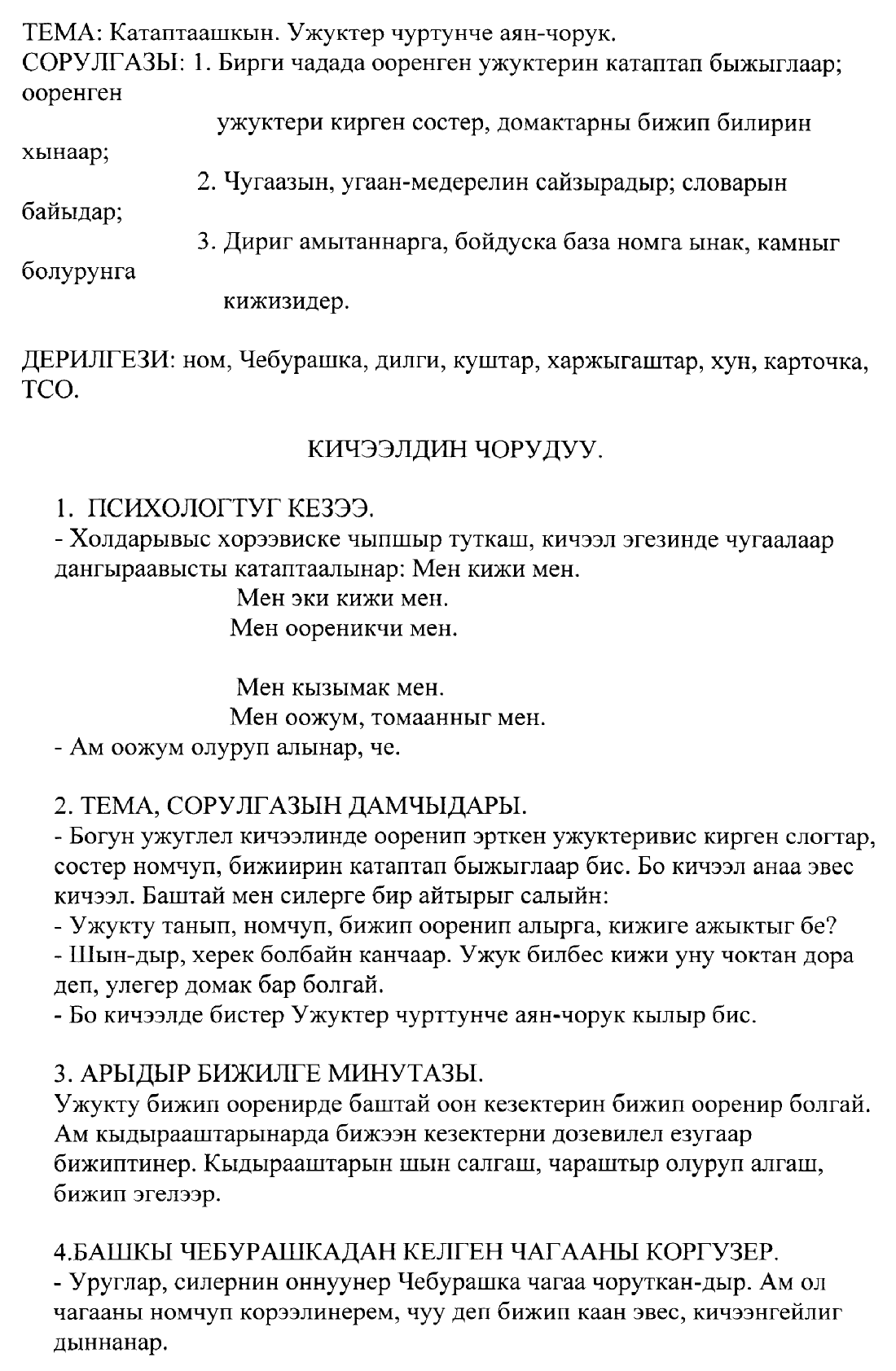 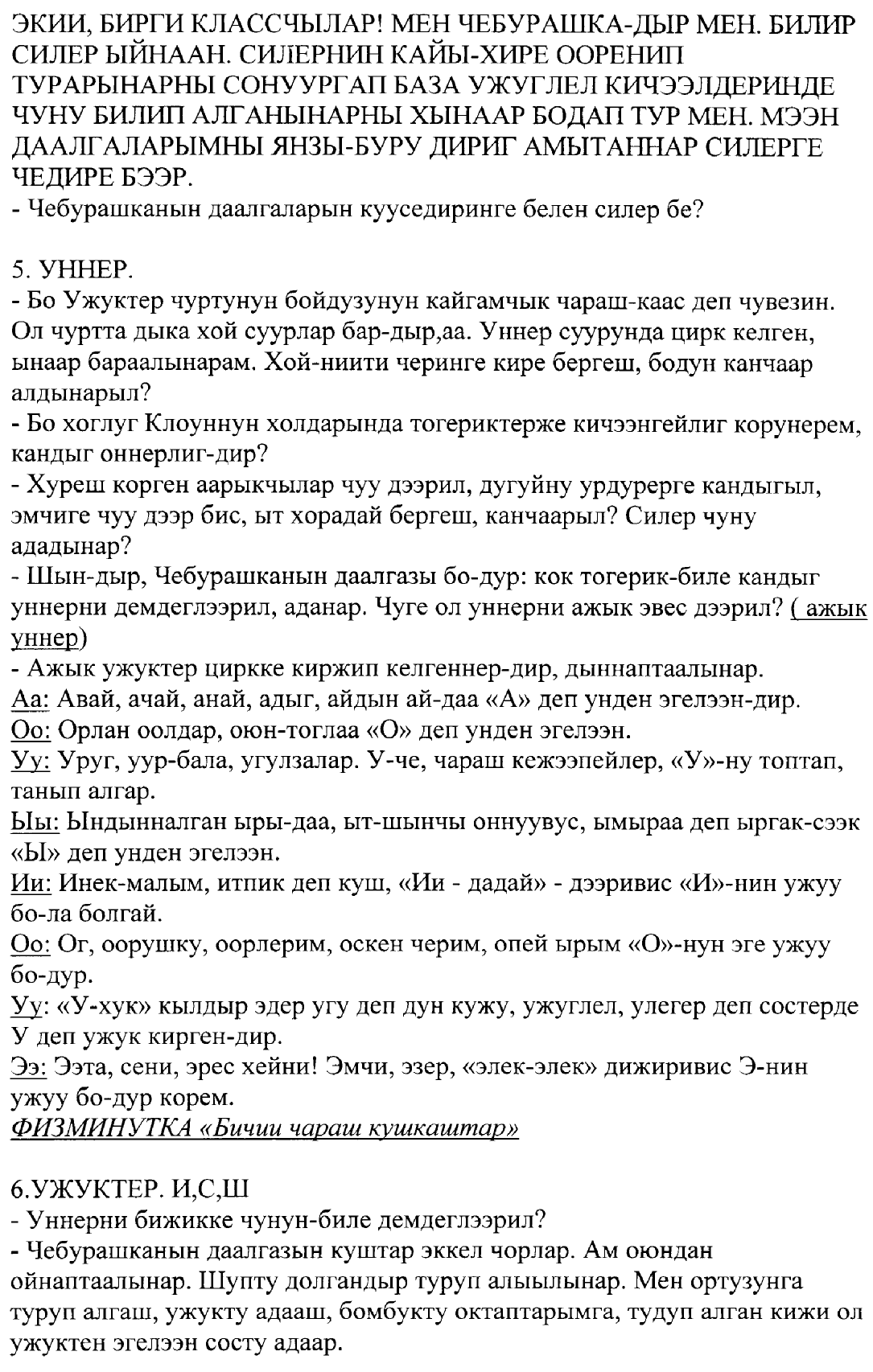 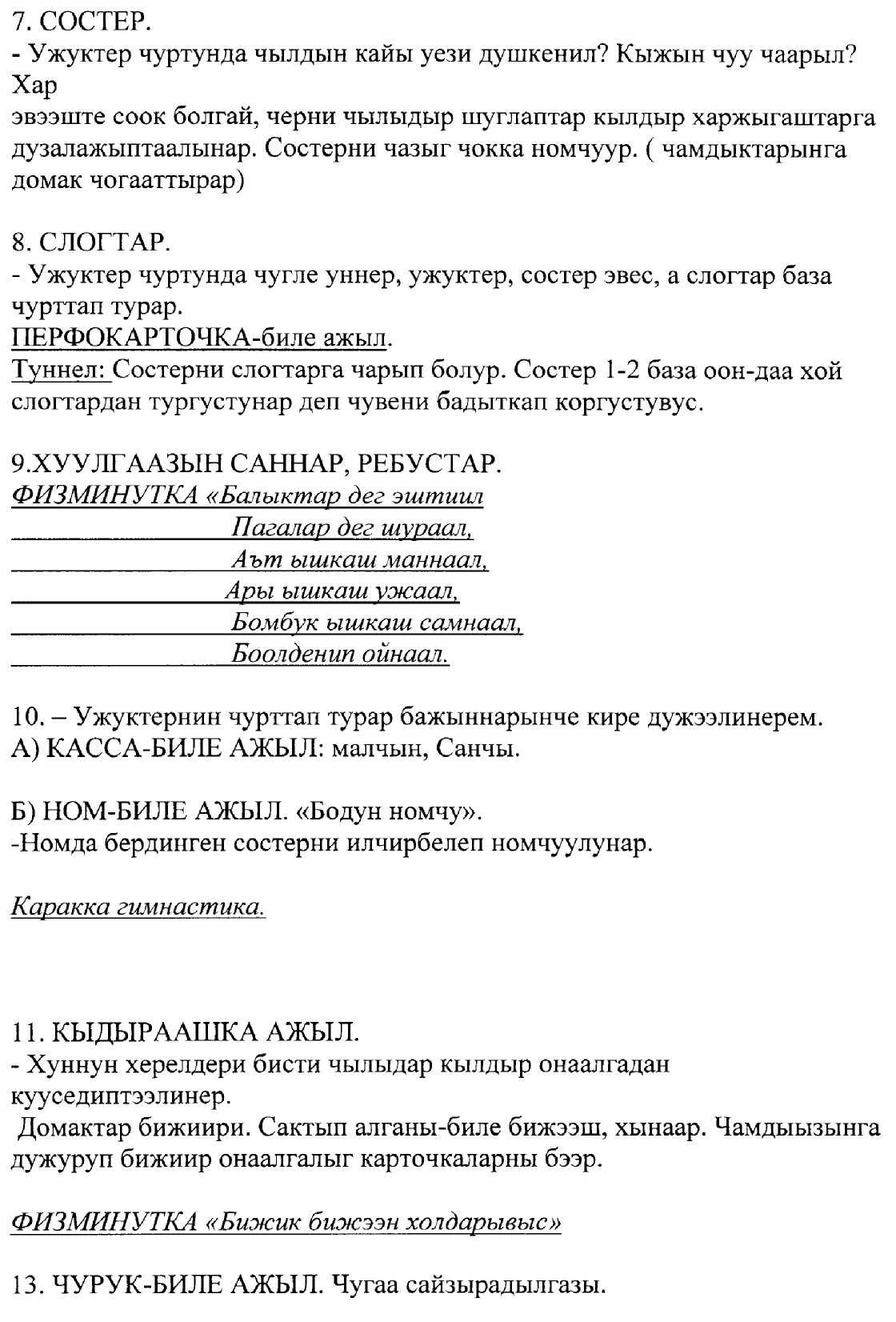 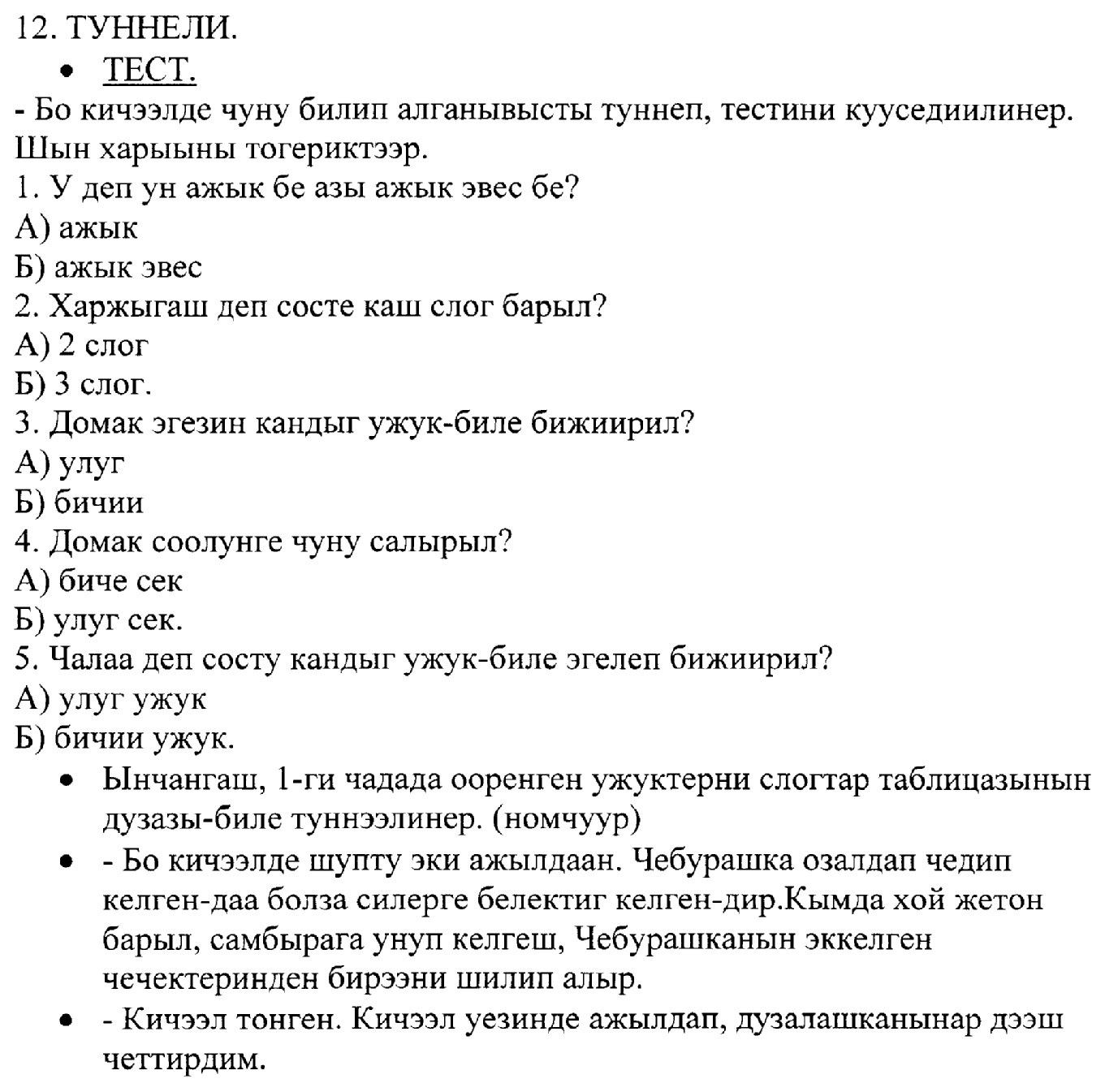 